ДАДЛАГААР АЖИЛЛАХ ХҮСЭЛТ ГАРГАГЧИЙН АНКЕТ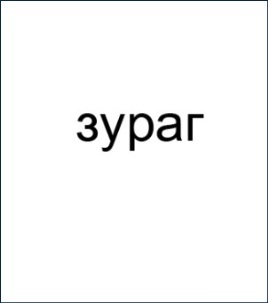 Анкетыг үнэн зөв бөглөх бөгөөд тус материал нь цаашид таны мэдээллийн үндэслэл болохыг анхаарна уу. Мэдээлэл буруу бөглөгдсөнөөс цаашид үүсэх аливаа хариуцлагыг  “Лэйборфорс” ХХК хариуцахгүй болохыг мэдэгдье.1. Овог  .........................................................              Нэр...........................................................2. Хүйс ..........................................................      Яс үндэс...................................................    Ургийн овог ..................................................................................................................      3. Төрсөн он сар өдөр ..............................................4. Төрсөн аймаг, хот..................................................5. Регистрийн дугаар ................................................6. Оршин суугаа хаяг  /одоогийн/................................................. Орон нутгийн хаягтай бол бичнэ үү ...................................... .. ...7. Утасны дугаар  ..................................................8. Гадаад паспортын дугаар.......................             Хүчинтэй хугацаа ..........................   Байхгүй9. Урьд өмнө Япон улсад зорчиж байсан эсэх 	/тийм 		үгүй/    Явсан бол ямар зорилго, чиглэлээр.................................................................................10. Биеийн өндөр  .... см         Биеийн жин ..... кг       Цусны бүлэг ....   Гутлын размер...11. Жолооны үнэмлэхтэй эсэх .... 12. Гэрлэсэн эсэх  /	тийм		үгүй /13. Өмнө нь гэмт хэрэгт холбогдож байсан эсэх                  /  тийм 		үгүй /       Согтууруулах төрлийн ундаа хэрэглэдэг эсэх .               /  тийм 		үгүй /       Тийм бол давтамжийг бичнэ үү.             7 хоногт      14 хоногт        Сард        Улиралд       Тамхи татдаг эсэх.                                                              /  тийм 	      	үгүй /14. Имэйл хаяг: ........................................................             /үнэн зөв, гаргацтай бичнэ үү./      Facebook:    ........................................................15. Ам бүлийн мэдээлэл  /аав, ээж, ах, дүү/16. Гэр бүлийн мэдээлэл  /эхнэр, нөхөр, хүүхэд/17. Таны ажлын туршлага /хувийн бизнесийг оруулах/18. Таны эзэмшсэн боловсрол, мэргэжил /бага, дунд сургуулийг оруулах/19. Гадаад хэлний мэдлэг20. Гадаадад явсан байдал21. Таны давуу ба сул тал22. Яаралтай тохиолдолд холбоо барих 2 хүний тухай мэдээлэл23.Эрүүл мэндийн байдалЖич: Шивээстэй эсэх.    /тийм                      үгүй/                                         /байгаа бол биеийн аль хэсэгт ..................................... / бичнэ үү.24.Япон улсад садан төрөл, найз нөхөд байгаа эсэх. Тийм бол холбогдох онлайн хаягтай тодорхой бичнэ үү.Япон улс руу ажиллах болсон шалтгаан:.................................................................................................................................................... .................................................................................................................................................... .......................................................................................................................................................................................................................................................................................................................................................................................................................................................... Энэхүү мэдээлэл нь компаний бүртгэлд орох тул буцаан олгохгүй.Анкет бөглөсөн ..... ..он....... сар....... өдөр        Гарын үсэг /....................................../ Баярлалаа. ТАНД АМЖИЛТ ХҮСЬЕ.Таны хэн болохОвог нэрНасХүйсОдоо амьдарч буй хаягОдоо эрхэлж буй ажилУтасны дугаарТаны хэн болохОвог нэрНасХүйсОдоо амьдарч буй хаягОдоо эрхэлж буй ажилУтасны дугаарБайгууллагын нэрОрсон он сар өдөрГарсан он сар өдөрАлбан тушаалТөгссөн сургуульЭлссэн он, сарТөгссөн он, сарЭзэмшсэн мэргэжил боловсролын зэрэг цолЯмар хэлӨөрөө ярихӨөрөө ярихӨөрөө ярихЯриа ойлгохЯриа ойлгохЯриа ойлгохУншиж ойлгохУншиж ойлгохУншиж ойлгохБичиж орчуулахБичиж орчуулахБичиж орчуулахЯмар хэлсайндундмуусайндундмуусайндундмуусайндундмууАль улсЯвсан зорилгоЯвсан он сарИрсэн он сарТаны давуу талТаны сул талТаны хэн болохОвог нэрНасАжлын хаягГэрийн хаягУтас